Application Form for Transition Fellow ofthe Subspecialty of Interventional RadiologyApplicants should read the Appendices I and III of the “Interventional Radiology Subspecialty Training Guidelines” (subsequently referred to as the “Guidelines”) carefully, and ensure all the essential information is enclosed within this form. Supporting documents should be provided upon request.Important Notes to ApplicantsSupporting documents for applicants’ training qualifications/procedures performed etc. are not required to be submitted at time of application, but need to made available upon request when needed during the vetting process.Interview may be arranged with the applicant if deemed necessary.Applicants should ensure that all information provided in this application is true, complete and correct to the best of the applicant’s knowledge and belief. Relevant records stated by the applicants are subjected to audit mechanism to ensure its veracity.For unsuccessful cases, the applicant can initiate an appeal to the IR Subspecialty Board within 1 month of notification of results. When appropriate, the applicant may furnish supplementary information and specify the grounds of appeal. The appeal would be reviewed by a Review panel formed by the IR Subspecialty Board and an External Assessor. The decision of the Review panel would be final.Application Period19th February 2024 to 30th April 2024Please submit the completed and signed application form by email to:  enquiries@hkcr.org on or before 30th April 2024 at 11:59pm. Late submissions would not be considered.Personal ParticularsRelevant Professional Qualifications/Training and ExperiencePlease provide a brief CV or summary in the following box (additional document can be appended as attachment) to illustrate your relevant professional qualifications/training and experience in the field of Interventional Radiology. Procedures performedAccording to the Guidelines, the applicant must have satisfied the College that he/she had at least four years of proven good practice (24 months supervised training equivalent) in Interventional Radiology, during which he/she must have performed or endorsed at least 360 Tier B procedures. The standard of such practice or supervision must be assessed as satisfactory by the College for the purpose of accreditation.Please list out relevant Tier B procedures using the following format and append as an Excel attachment. DeclarationI, the undersigned, declare that all information provided in this application form is true, complete, and correct to the best of my knowledge and belief.Name in English:Name in English:(Surname)(Surname)(Surname)(First Name)(First Name)(First Name)Name in Chinese: (if applicable)Name in Chinese: (if applicable)Name in Chinese: (if applicable)Correspondence AddressCorrespondence AddressCorrespondence AddressEmail Address:Email Address:Email Address:Mobile / Contact number:Mobile / Contact number:Mobile / Contact number:General Registration No. with MCHK:General Registration No. with MCHK:General Registration No. with MCHK:Specialist Registration No. with MCHK:Specialist Registration No. with MCHK:Specialist Registration No. with MCHK:For HKCR Fellow applicant:For HKCR Fellow applicant:For HKCR Fellow applicant:For HKCR Fellow applicant:For HKCR Fellow applicant:For HKCR Fellow applicant:For HKCR Fellow applicant:For HKCR Fellow applicant:Date of Passing Exit Assessment of HKCR(Month/Year):Date of Passing Exit Assessment of HKCR(Month/Year):Date of Passing Exit Assessment of HKCR(Month/Year):Date of Passing Exit Assessment of HKCR(Month/Year):(For applicant who successfully passed his/her Exit Assessment in orafter January 2020 only) Completion of 6 months of Vascular and Interventional Radiologyduring Higher Subspecialty Training (Y/N):(For applicant who successfully passed his/her Exit Assessment in orafter January 2020 only) Completion of 6 months of Vascular and Interventional Radiologyduring Higher Subspecialty Training (Y/N):(For applicant who successfully passed his/her Exit Assessment in orafter January 2020 only) Completion of 6 months of Vascular and Interventional Radiologyduring Higher Subspecialty Training (Y/N):(For applicant who successfully passed his/her Exit Assessment in orafter January 2020 only) Completion of 6 months of Vascular and Interventional Radiologyduring Higher Subspecialty Training (Y/N):(For applicant who successfully passed his/her Exit Assessment in orafter January 2020 only) Completion of 6 months of Vascular and Interventional Radiologyduring Higher Subspecialty Training (Y/N):(For applicant who successfully passed his/her Exit Assessment in orafter January 2020 only) Completion of 6 months of Vascular and Interventional Radiologyduring Higher Subspecialty Training (Y/N):(For applicant who successfully passed his/her Exit Assessment in orafter January 2020 only) Completion of 6 months of Vascular and Interventional Radiologyduring Higher Subspecialty Training (Y/N):HKAM Fellowship No.: HKAM Fellowship No.: HKAM Fellowship No.: HKAM Fellowship No.: For Certification for Specialist Registration (CSR) applicant:For Certification for Specialist Registration (CSR) applicant:For Certification for Specialist Registration (CSR) applicant:For Certification for Specialist Registration (CSR) applicant:For Certification for Specialist Registration (CSR) applicant:For Certification for Specialist Registration (CSR) applicant:For Certification for Specialist Registration (CSR) applicant:For Certification for Specialist Registration (CSR) applicant:Non-local Specialist Registration as Specialist in RadiologyNon-local Specialist Registration as Specialist in RadiologyNon-local Specialist Registration as Specialist in RadiologyNon-local Specialist Registration as Specialist in RadiologyNon-local Specialist Registration as Specialist in RadiologyNon-local Specialist Registration as Specialist in RadiologyNon-local Specialist Registration as Specialist in RadiologyNon-local Specialist Registration as Specialist in RadiologyAwarding Institution:Date of Award:(dd/mm/yyyy)Date of Commencement of Radiology Practice in Hong Kong: (dd/mm/yyyy)Date of Commencement of Radiology Practice in Hong Kong: (dd/mm/yyyy)Date of Commencement of Radiology Practice in Hong Kong: (dd/mm/yyyy)Date of Commencement of Radiology Practice in Hong Kong: (dd/mm/yyyy)Date of Commencement of Radiology Practice in Hong Kong: (dd/mm/yyyy)Date of Commencement of Radiology Practice in Hong Kong: (dd/mm/yyyy)No.Date(dd/mm/yyyy)Detail of PatientDetail of PatientDetail of PatientDetail of PatientHospitalProcedure performed Remarks (e.g. procedure-related complications)No.Date(dd/mm/yyyy)AgeSexHKID (First four alpha-numeric digits)HN no. / Hospital record no. HospitalProcedure performed Remarks (e.g. procedure-related complications)01/01/202318M A123 HN1234567AABCHospitalTrans-arterial chemoembolization of liver tumourN/AApplicant’s Signature:Date:Note: A HKCR Fellow is required to countersign and certify to his/her best knowledge that all information provided by the applicant is true, complete, and correct to the applicant’s best knowledge and belief, as below:Note: A HKCR Fellow is required to countersign and certify to his/her best knowledge that all information provided by the applicant is true, complete, and correct to the applicant’s best knowledge and belief, as below:Note: A HKCR Fellow is required to countersign and certify to his/her best knowledge that all information provided by the applicant is true, complete, and correct to the applicant’s best knowledge and belief, as below:Note: A HKCR Fellow is required to countersign and certify to his/her best knowledge that all information provided by the applicant is true, complete, and correct to the applicant’s best knowledge and belief, as below:Note: A HKCR Fellow is required to countersign and certify to his/her best knowledge that all information provided by the applicant is true, complete, and correct to the applicant’s best knowledge and belief, as below:Note: A HKCR Fellow is required to countersign and certify to his/her best knowledge that all information provided by the applicant is true, complete, and correct to the applicant’s best knowledge and belief, as below:Certifier’s Signature:Date:Certified by (Name in Full):(Surname)(Surname)(First Name)(First Name)(First Name)Certifier’s MCHK Registration Number:Certifier’s MCHK Registration Number: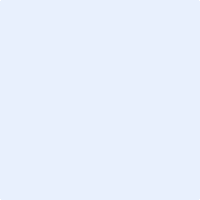 